CEVAPLAR: 1-C    2-D    3-C    4-E    5-C    6-C    7-D    8-D    9-C    10-B    
Soru 1Bir organik maddenin 0,25 molüyle ilgili aşağıdaki bilgiler veriliyor.Yandığında 1 mol CO2 gazı elde ediliyor.0,25 mol bromla artansız etkileşiyor.Yapısında sadece C ve H atomları bulunduruyor.Bu bileşiğin formülü aşağıdakilerden hangisi olabilir?       I.     CH3CH2CH=CH2      II.    CH3CH=CHCH2CH3      III.   CH3CH=CHCH3A) Yalnız I.
B) I ve II.
C) I ve III.
D) II ve III.
E) I, II ve III.

Soru 2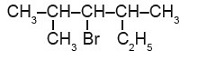 bileşiğinin IUPAC sistemine göre adlandırılması hangi seçenekte doğru verilmiştir?A) 3–bromo–2–etil–4–metilpentan
B) 3–bromo–4–etil–2–metilpentan
C) 4–bromo–2,4–dietilpentan
D) 3–bromo–2,4–dimetilhekzan
E) 4–bromo-3,5–dimetilhekzan

Soru 3Aşağıdaki bileşiklerden hangisi neohekzan izomeri değildir?A) 
B) 
C) 
D) 
E) 

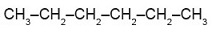 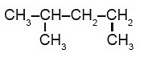 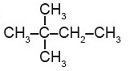 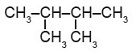 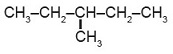 Soru 4Aşağıdakilerden hangisinde cis-trans izomerliği görülür?A)  Neopentan
B)  2–metil–1–penten
C)  4–bromo–3–metil–3–hepten
D)  1–hekzen
E)  2–büten

Soru 5Aşağıdakilerden hangisinin yaygın adı yanlış verilmiştir?A) 
B) 
C) 
D) 
E) 

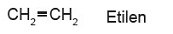 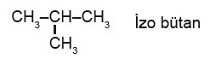 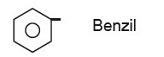 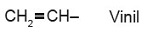 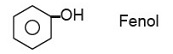 Soru 6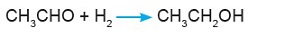 Yukarıdaki tepkimeye göre 13,2 g asetaldehiti etil alkole indirgemek için normal koşullarda kaç litre H2 gereklidir?( C: 12, O: 16, H: 1 )A) 2,24
B) 4,48
C) 6,72
D) 8,96
E) 11,2

Soru 7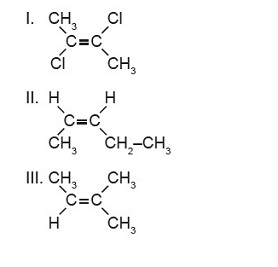 Yukarıda verilen bileşiklerden hangilerinde cis-trans izmerliği vardır?A) Yalnız I.
B) Yalnız II.
C) Yalnız III.
D) I ve II.
E) II ve III.

Soru 8Alkanlarla ilgili aşağıdaki ifadelerden hangisi yanlıştır?A) Genel formülleri CnH2n+2 dir.
B) Bütün karbonları sp3 hibritleşmesi yapmıştır.
C) Molekül büyüklükleri artıkça kaynama noktaları artar.
D) Molekülleri polardır.
E) Üyeleri arasında homolog sıra vardır.

Soru 9CH4 ve C2H6 bileşikleriyle ilgili  I.    Katılma tepkimesi vermez.  II.   CH4'ün yeterli miktarda Cl2 ile tepkimesinden CCl4 elde edilir.  III.  0,2 mol C2H6 tamamen  yanması sonucu 0,4 mol CO2 ve 0,4 mol H2O elde edilir.yargılarından hangisi ya da hangileri doğrudur?A) Yalnız I.
B) Yalnız II.
C) I ve II.
D) II ve III.
E) I, II ve III.

Soru 10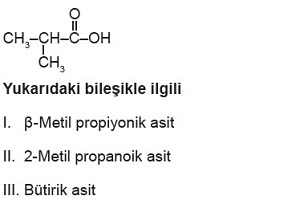 adalandırmalardan hangileri yapılabilir?A) Yalnız I.
B) Yalnız II.
C) I ve II.
D) I ve III.
E) I, II ve III.

